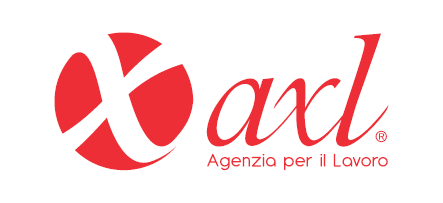 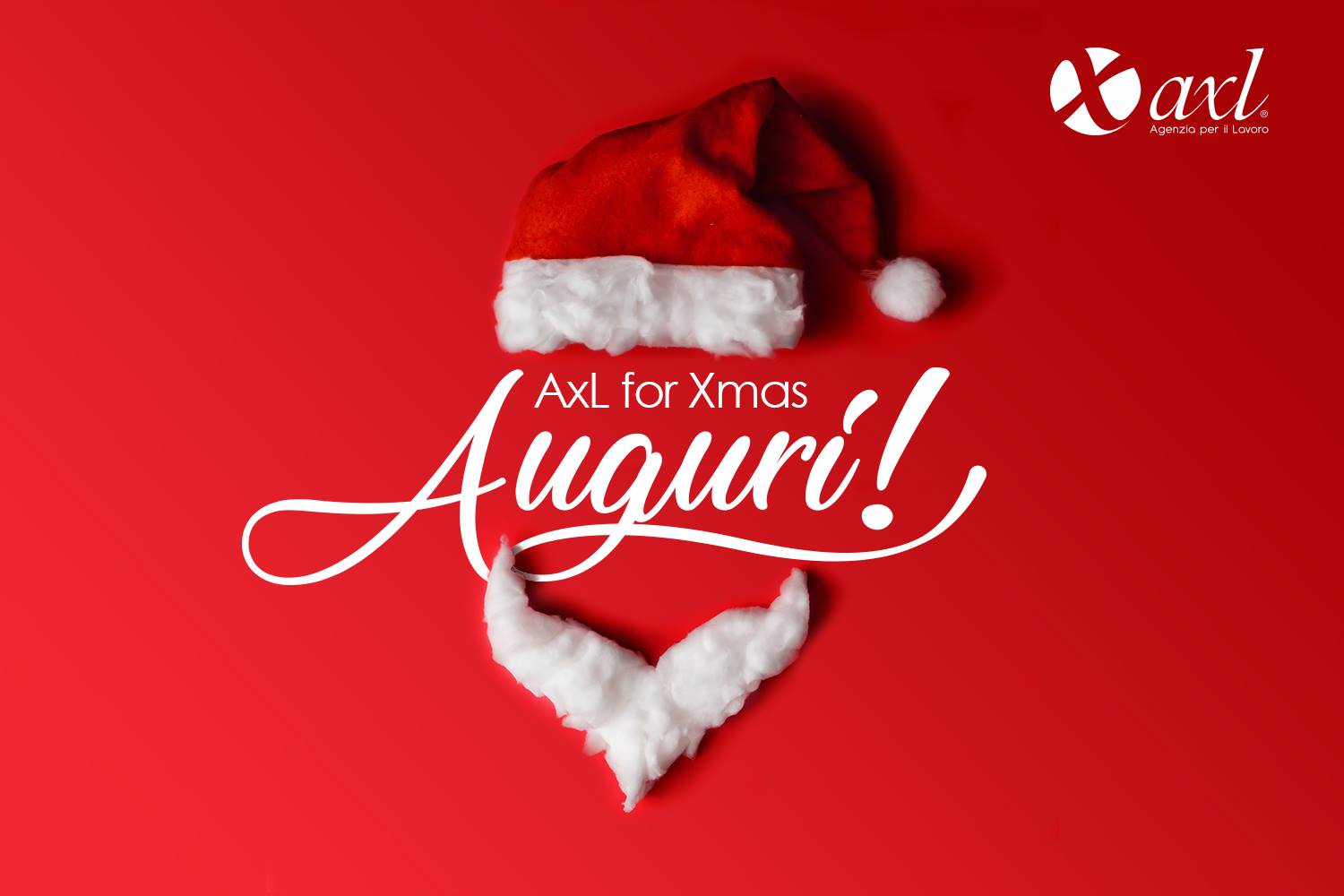 ADDETTO/A CONFEZIONI DI NATALE (mese di Dicembre) per azienda settore logistico situata a Breganze.OPERAIO ADDETTO ALLE PRESSE per azienda del settore metalmeccanico limitrofi Schio. ADDETTO/A MISCELATURA POLVERI (LABORATORIO) per importante azienda cliente di Thiene del settore metalmeccanico.IMPIEGATO/A TECNICO COMMERCIALE per azienda settore commercio di Schio.INGEGNERE GESTIONALE per azienda del settore logistico di Valdagno.IMPIEGATO COMMERCIALE per azienda settore commercio limitrofi Thiene.RAGIONIERE PER PROCESSI LOGISTICI per azienda padronale di medie dimensioni zona Montecchio Precalcino.RESPONSABILE AMMINISTRATIVO/A per azienda di piccole/medie dimensioni sita a Thiene.CONTROLLER per strutturata azienda limitrofi di Vicenza.OPERAIO SU IMPIANTI CHIMICI per azienda di Schio.MECHANICAL ENGINEER (Ricerca & Sviluppo) per azienda del settore Biomediacale limitrofi Schio.AUTISTA / MAGAZZINIERE PATENTE C per azienda cliente del settore abbigliamento di medie dimensioni.  FACILITY MANAGER per azienda cliente specializzata nel settore elettronico in provincia di Vicenza.IMPIEGATO/A BACK OFFICE (OTTIMO INGLESE) per azienda cliente multinazionale settore metalmeccanico. ADDETTO ALLE LAVORAZIONI MECCANICHE per azienda cliente nei limitrofi di Thiene.ADDETTO/A PREPARAZIONE SPESA ON LINE per azienda logistica specializzata nella GDO per punto vendita a Cornedo Vic.no (VI).PROGETTISTA MECCANICO per azienda di macchine e impianti zona di Schio.IDRAULICO per azienda limitrofi Thiene specializzata nel montaggio di sanitari ed installazioni idrauliche.ADDETTO/A AL COLLAUDO DI AUTOMAZIONI per strutturata realtà produttiva di Dueville che opera nel settore dell'elettronica industriale.MONTATORE MECCANICO per azienda del settore metalmeccanico specializzata nella progettazione e costruzione di macchine automatiche su commessa.INGEGNERE STRUTTURISTA per studio di architettura limitrofi ThienePROGRAMMATORE PLC per solida realtà produttiva di medie dimensioni specializzata nel settore impianti automatizzati nei limitrofi di Schio.MONTATORE MECCANICO TRASFERTISTA per azienda metalmeccanica produzione di impianti per industria alimentare zona Marostica/San Martino di Lupari.ELETTRICISTA BORDO MACCHINA per realtà limitrofi Vicenza. La risorsa dovrà occuparsi di installazione, cablaggio, quadri elettrici e bordo macchinaCAPO TURNO REPARTO TRANCIATURA per azienda cliente operante nel settore metalmeccanico di Malo. PROGETTISTA MECCANICO SENIOR per realtà metalmeccanica zona Marano Vicentino.ADDETTO/A SALDATRICI AUTOMATICHE (TRE TURNI) per azienda settore gomma plastica limitrofi Thiene. CARPENTIERE SALDATORE per azienda limitrofi Thiene. In grado di effettuare attività di carpenteria leggera, sbavatura pezzi, saldature a filo e tig e montaggio/assemblaggio.INGEGNERE CIVILE/EDILE/ARCHITETTO per studio di progettazione in forte crescita operante a Thiene.